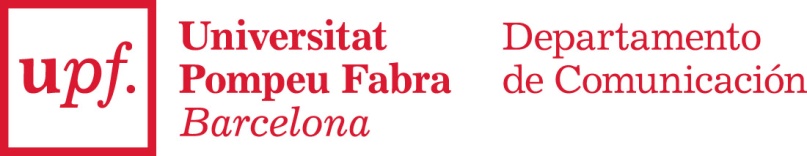 MÁSTER EN ESTUDIOS DE CINE Y AUDIOVISUAL CONTEMPORÁNEOSMÁSTER EN ESTUDIOS DE CINE Y AUDIOVISUAL CONTEMPORÁNEOSMÁSTER EN ESTUDIOS DE CINE Y AUDIOVISUAL CONTEMPORÁNEOSMÁSTER EN ESTUDIOS DE CINE Y AUDIOVISUAL CONTEMPORÁNEOSMÁSTER EN ESTUDIOS DE CINE Y AUDIOVISUAL CONTEMPORÁNEOSDATOS PERSONALES DE ESTUDIANTES EN MOVILIDADNombre y apellidosPasaporteTeléfonoCorreo electrónicoPaís de origenDirección y código postal de país de origenDirección y código postal en BarcelonaUniversidad de origenTítulo previo, fecha de expedición y universidadCoordinador de la movilidad (nombre y apellidos, correo electrónico)Secretaría académica de la universidad de origen (correo electrónico)